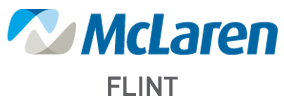    Wound Care & Hyperbaric Oxygen Therapy Clinic IntakePhone (810)342-5500    Fax (810)342-5545G3200 Beecher Road    Suite O2    Flint, MI 48532Date_________________Patient Name_______________________________________________________   DOB____________________Address__________________________________________________ Phone_____________________________City, State, Zip ____________________________________________  Phone_____________________________Race____________________ Language____________________ Social Security Number____________________Emergency Contact_______________________ Relationship____________________ Phone________________Durable power of attorney for health care:   Yes      No   If yes, who? ________________________________***Demographics do not need to be filled in if you are including a face sheet with this order***Please fill out all the above areas completelyService requested:   Wound Care     Location of wound:_____________________________________  Duration_____________________________Is the wound a worker’s compensation claim?   Yes      NoIs the wound the result of an auto accident?   Yes      No       If yes, date of accident_______________Does the patient use a wheelchair?   Yes      No       Service requested:   Hyperbaric Oxygen Therapy     Diagnosis:_____________________________________Primary InsuranceSecondary InsuranceTertiary InsurancePayerMemberPolicy #Group #PCP NameReferring NameAddressAddressCity, State, ZipCity, State, ZipPhonePhoneFaxFaxInternal Office Use Only                                                                                                  Appt Date & Time:_____________________________________________ Physician_____________________       Established        New                        MRN#                                                     HPP PT#    